4 Социальная работа как профессияСоциальные работники оказывают всестороннюю помощь людям, взаимодействуя преимущественно с незащищенными категориями граждан. Они работают с беженцами, детьми-сиротами, пенсионерами, помогая им получить социальную, правовую, материальную поддержку. Профессия очень древняя, несколько сотен лет назад таких специалистов называли благотворителями, миссионерами. Часть социальных обязанностей возлагалась на монахов и монахинь, которые давали приют, пищу и минимальный уровень образования бедным людям. Сегодня все изменилось, а эту работу выполняют уполномоченные представители социальных служб, которых прикрепляют к каждому человеку или семье, нуждающихся в государственной помощи и поддержке. Социальный работник — квалифицированный специалист, который работает в общественной сфере, имеет отношение к жизни людей и их отношениям в обществе. Это врач, священник, психолог в одном лице. Многие из пожилых людей сегодня одиноки, беспомощны и бедны. Оказать им эмоциональную поддержку — это самое главное. Они нуждаются не только в медицинской помощи, в лекарствах, но порой в элементарном уходе и решении бытовых вопросов. Трудно найти более благородную профессию, в ней работают по призванию. В западных странах профессия социального работника входит в тройку самых уважаемых в обществе, наряду с профессиями врача и адвоката. Главная обязанность сотрудника органов социальной защиты населения — помогать тем, кто сам о себе позаботиться не в состоянии.Социальный работник специалист, занимающийся организацией оказания бытовой, материальной, моральной и правовой помощи незащищенным слоям населения (инвалидам, одиноким и престарелым людям, одиноким матерям, многодетным семьям, детям-сиротам, беженцам и др.).Основная деятельность социального работника связана с обеспечением равных прав и возможностей социально незащищенных слоев населения.Преимущественно специалист ведет следующие группы граждан:пенсионеры и люди с ограниченными возможностями;дети и подростки, страдающие от врожденных и приобретенных заболеваний, семейного насилия и других проблем;женщины, ставшие жертвой любого вида насилия;зависимые граждане;люди, лишившиеся жилья, получившие травмы, потерявшие близких во время катастроф;многодетные семьи и другие.Социальный работник напрямую контактирует с населением, проверяя, в каких условиях содержатся дети, как распределяются средства, выделенные государством на новорожденного. Они носят продукты больным людям и пенсионерам, оказывают эмоциональную поддержку гражданам, страдающим от зависимостей (алкогольная, наркотическая, игровая и другие). Труд непростой и опасный, ведь специалист никогда не знает о том, что ожидает его за закрытой дверью той или иной квартиры. Социальные работники получают не слишком высокий оклад, традиционно эту профессию выбирают женщины, более склонные к состраданию, чем мужчины.Особенности профессииСоциальный работник должен любить людей. Это первое требование, которое негласно выдвигают к специалистам. В обязанности такого сотрудника входит следующий перечень обязательных работ:анализ вверенного участка, выбор людей, нуждающихся в социальной помощи и защите (временно или на постоянной основе);работа с жалобами и обращениями населения, проверка информации, принятие решения по каждому отдельному заявлению;предоставление всех видов социальных услуг, информирование граждан об их правах и обязанностях;оказание помощи в получении правовых и других видов консультаций;доставка на дом продуктов питания, питьевой воды, медикаментов, а также других товаров. Соцработник может следить за порядком в доме людей, к которым прикреплен, готовить или разогревать пищу, доставлять готовую еду от родственников или из специальных столовых, оплачивать счета;помощь в оформлении заявлений и прошений на получение социальной помощи, льготных путевок, услуг;общение с социально незащищенными гражданами и их родственниками;оказание дополнительных услуг: первая медицинская помощь, психологическая поддержка и другие;ведение учетной и отчетной документации.Соцработник должен иметь минимальные знания о медицине, быть отличным психологом, ведь его труд объединяет в себе основные черты этих профессий. Сегмент отличается высокой текучестью кадров, поэтому сотрудники всегда необходимы. Специалист взаимодействует с представителями правопорядка, волонтерскими организациями, разными группами педагогов и врачей.Плюсы и минусы профессииПлюсыОгромная социальная значимость профессии, ведь ежедневно такие специалисты выполняют сложную и важную работу, повышающую качество жизни многих людей.Официальное трудоустройство и солидное количество вакансий.Специалисты востребованы в каждом крупном и маленьком городе России.Можно трудоустроиться без высшего образования.Стабильное обучение и развитие.Большое количество бюджетных мест в вузах, возможность получить образование на очном, очно-заочном или заочном факультете.Работа станет идеальным решением для гуманитариев.МинусыНизкооплачиваемая работа.Постоянный контакт с разными слоями населения, представители которых не всегда приветливые, честные.Взаимодействие с больными, зависимыми людьми может привести к заражению инфекционными и другими видами заболеваний.Труд недооценен в странах СНГ.Специалист проводит много времени на ногах, вынужден выполнять большой объем работ.График может быть ненормированным.Социальные работники часто сталкиваются с вопиющими случаями человеческой жестокости, что может оказывать подавляющее воздействие на моральное состояние.Важные личные качестваЭмоциональная стабильность и спокойствие – вот два важнейших качества, которые обязательно должны присутствовать в характере хорошего социального работника. Этот специалист должен иметь отлично поставленную речь, вызывать доверие и уважение, уметь слушать и понимать людей. Важны и другие качества:человеколюбие;толерантность;находчивость;самоконтроль;склонности к работе в коллективе;обостренное чувство справедливости;четность;увлеченность социальными процессами.В характере специалиста должна отсутствовать гордыня, а также жадность, брезгливость.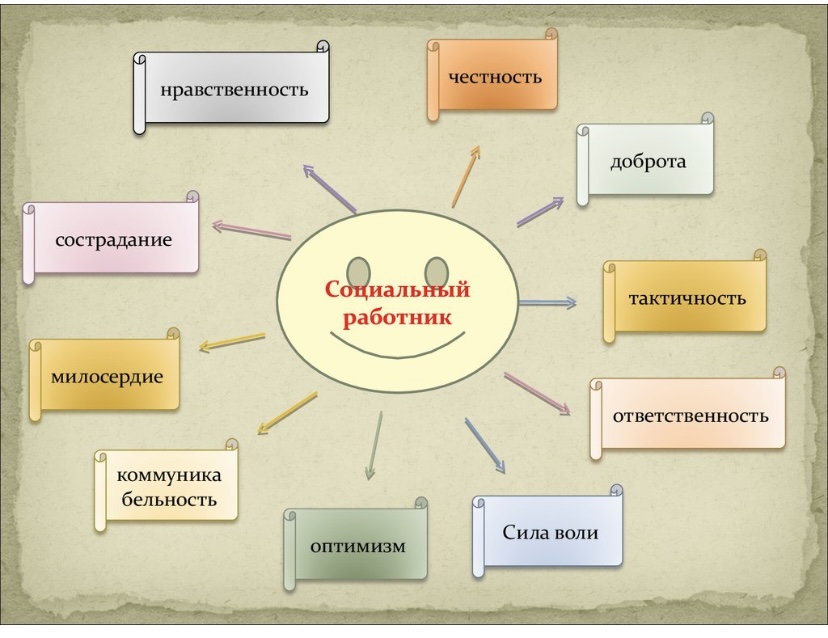 